Инструкция по заполнению заявления на услугу «Зачисление детей в муниципальные общеобразовательные учреждения (школы)» на портале ЕПГУ(для тестирования)За несколько минут до начала приема заявлений зайдите на портал ЕПГУ по адресу http://gosuslugi.ru и авторизуйтесь с Вашим логином и паролем.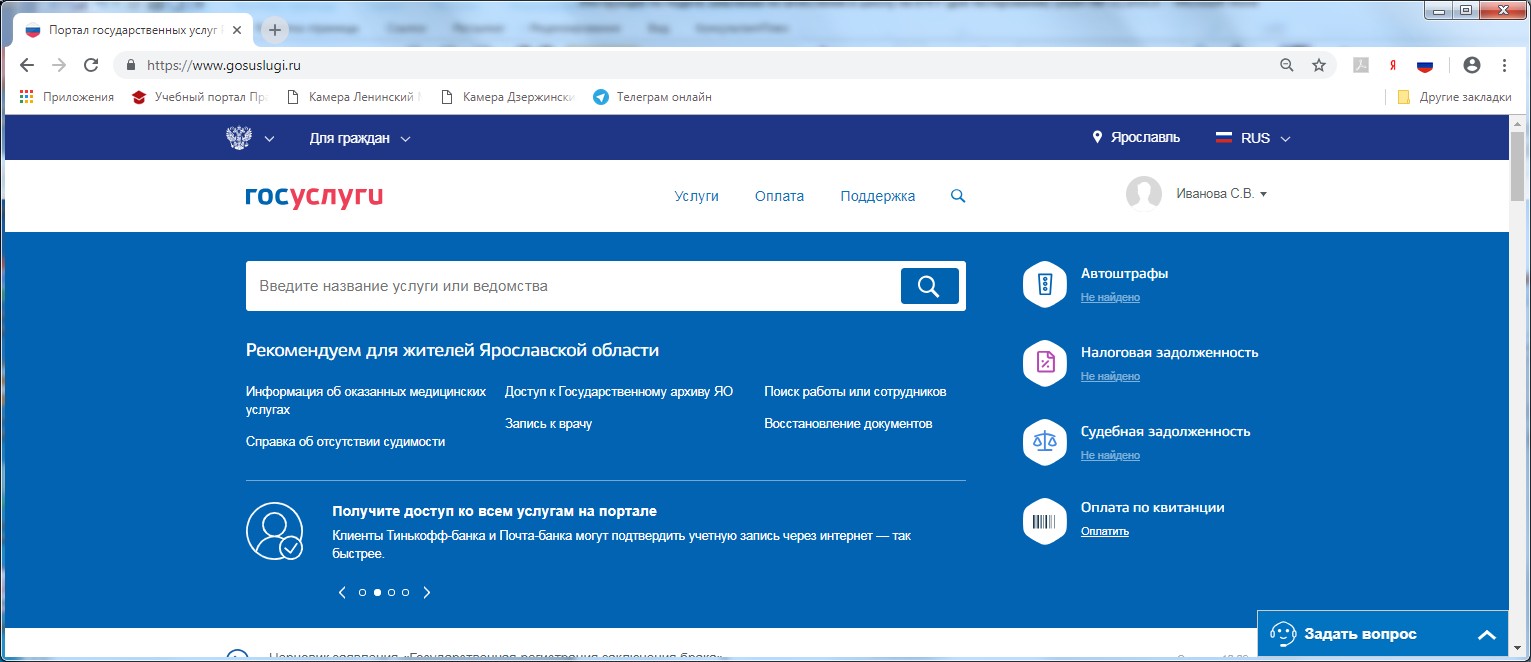 Проверьте, чтобы правильно было определено местоположение – Ярославская область.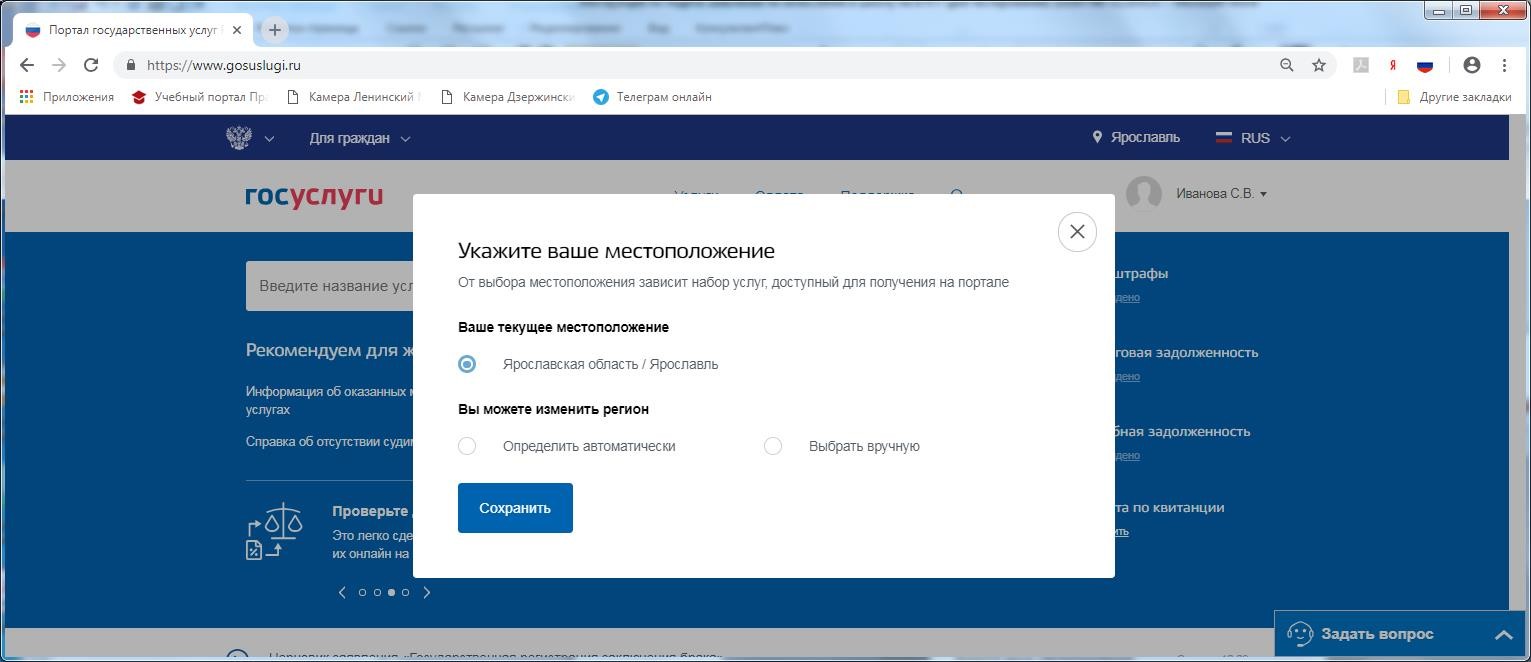 Перейдите в Каталог услуг и выберите раздел «Образование».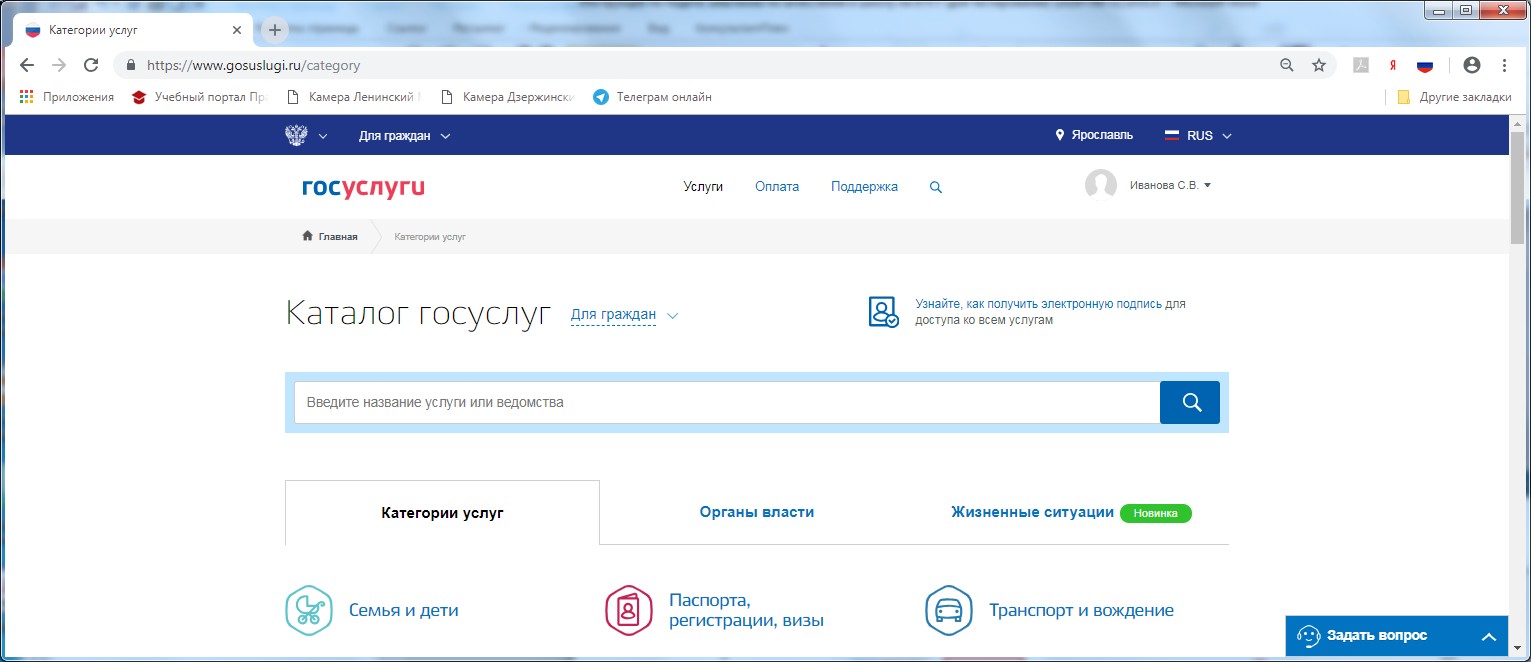 В популярных услугах раздела «Образование» выберите «Запись в образовательное учреждение».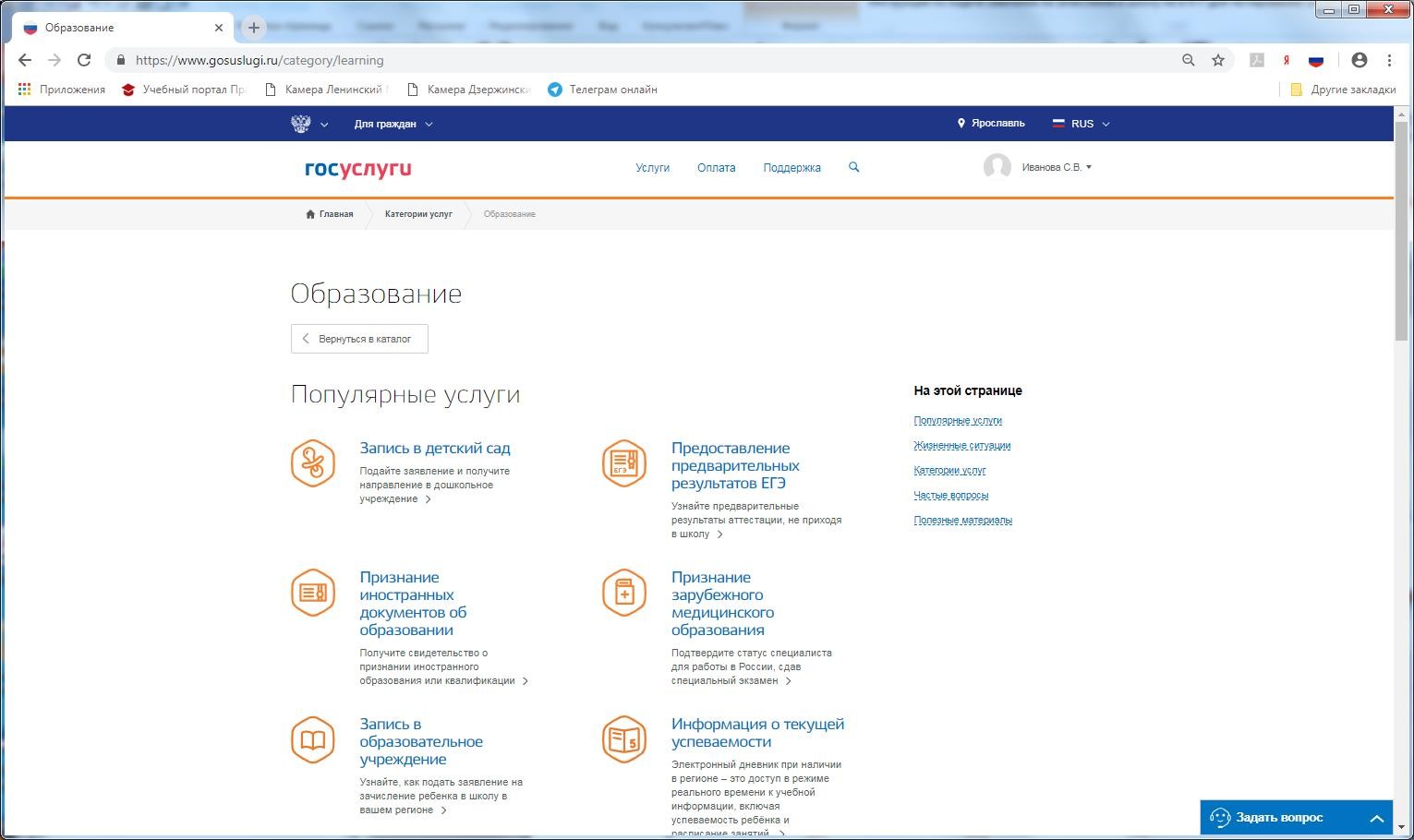 Вы попадете в карточку услуги «Зачисление детей в муниципальные общеобразовательные учреждения (школы)».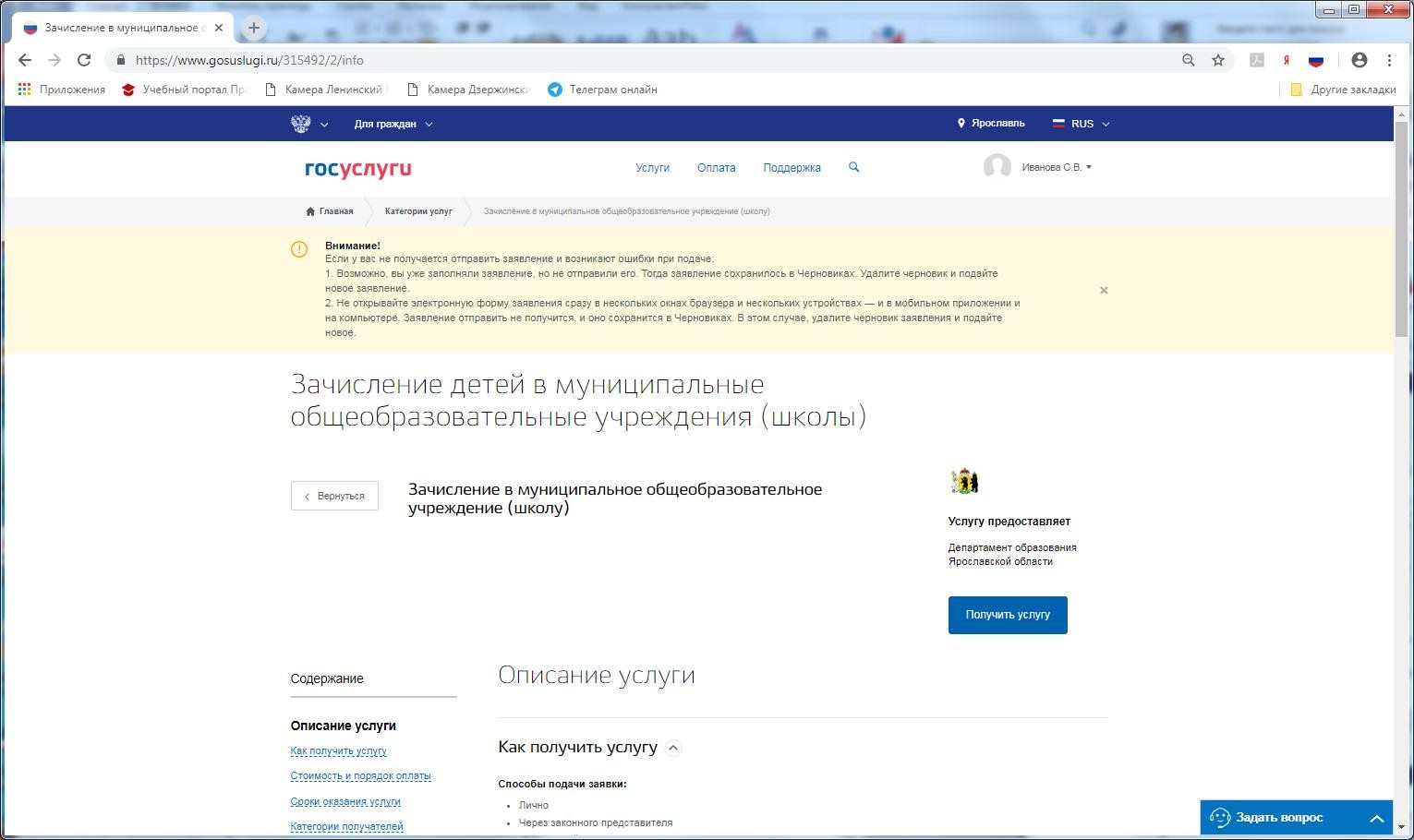 После нажатия на кнопку	  откроется форма заявления на услугу.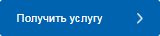 На форме заявления заполнить обязательные поля:Поставить галочку в поле «С условиями подачи заявления согласен (а)»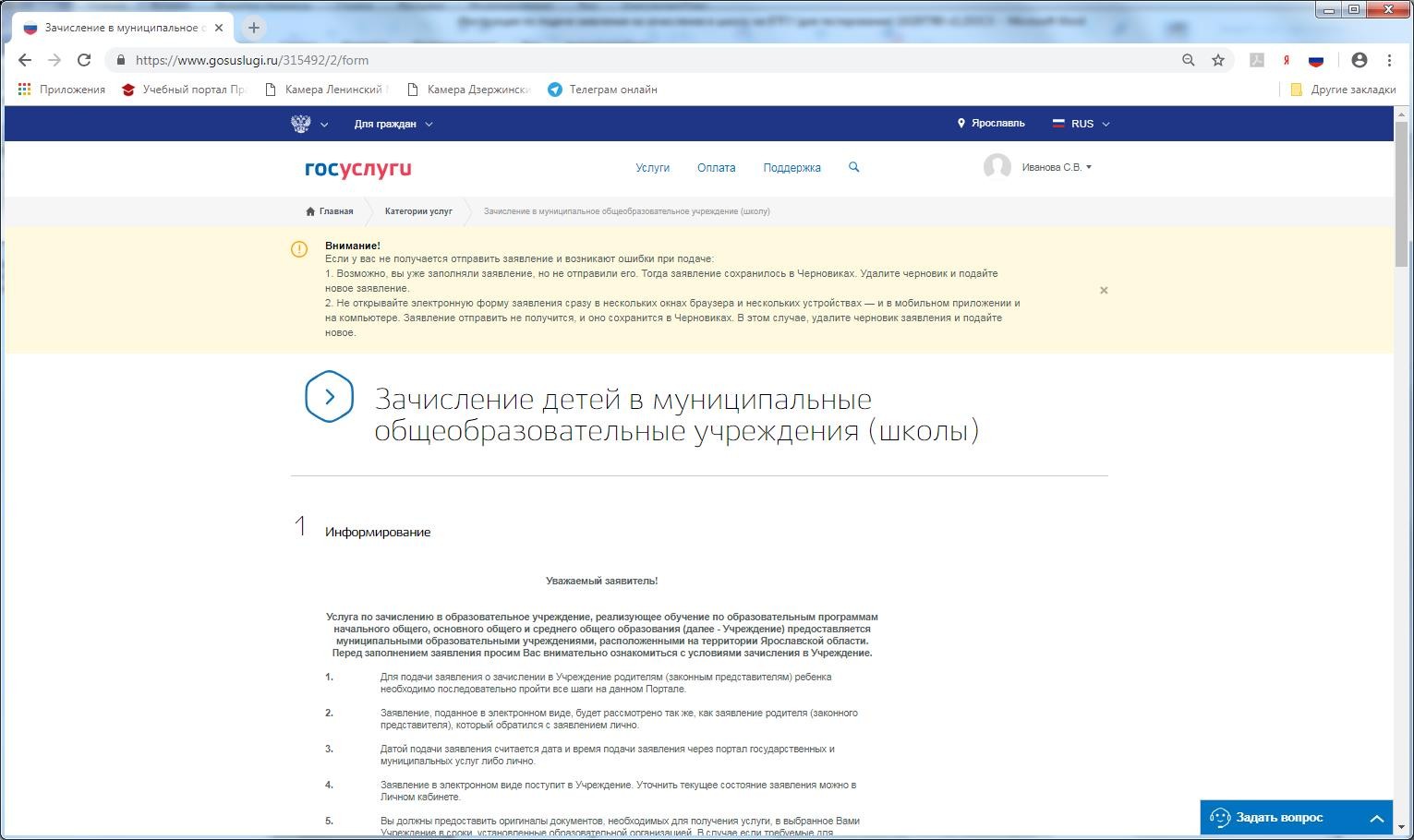 Выбрать Муниципальное образование, в котором находится образовательное учреждение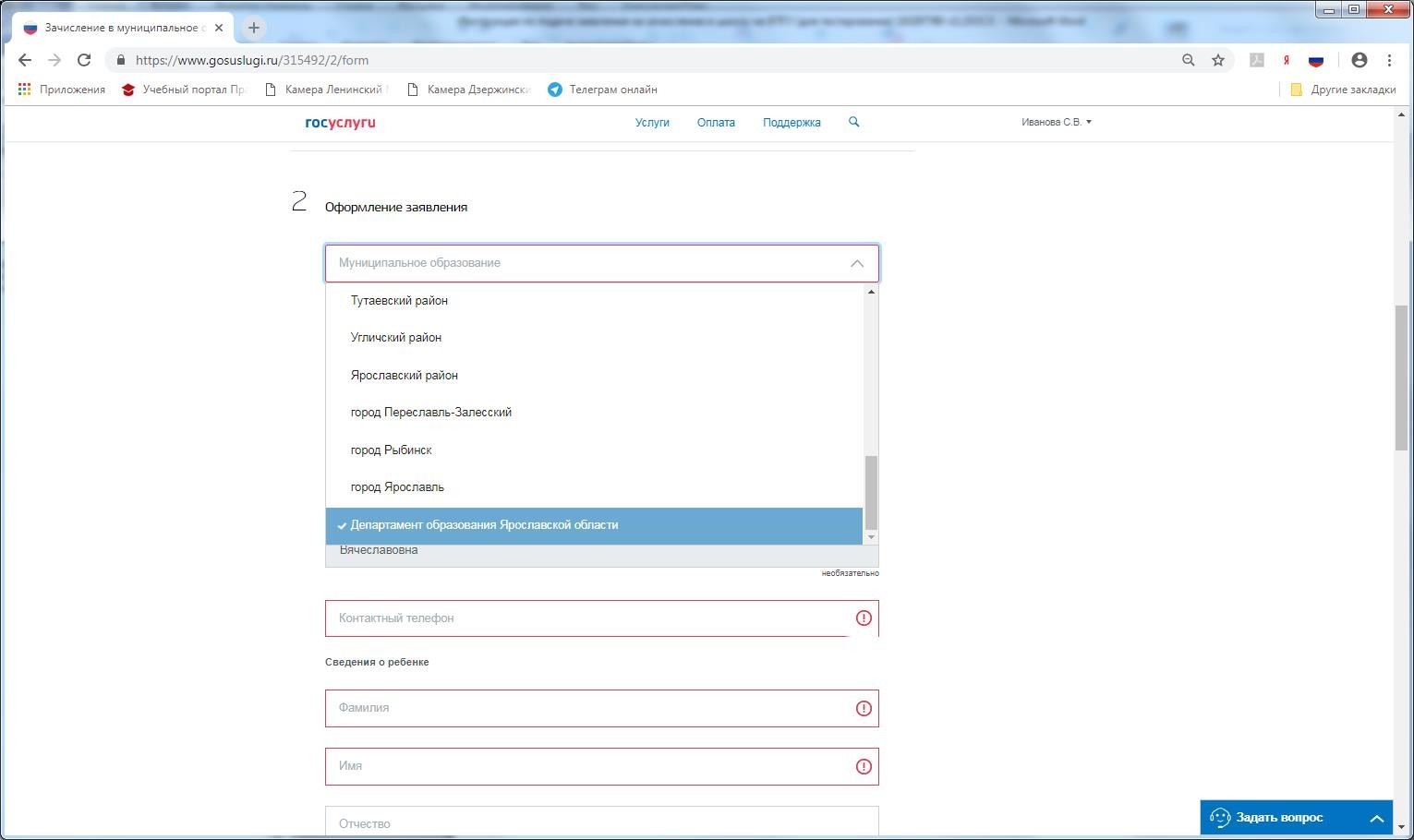 Выбрать Образовательное учреждение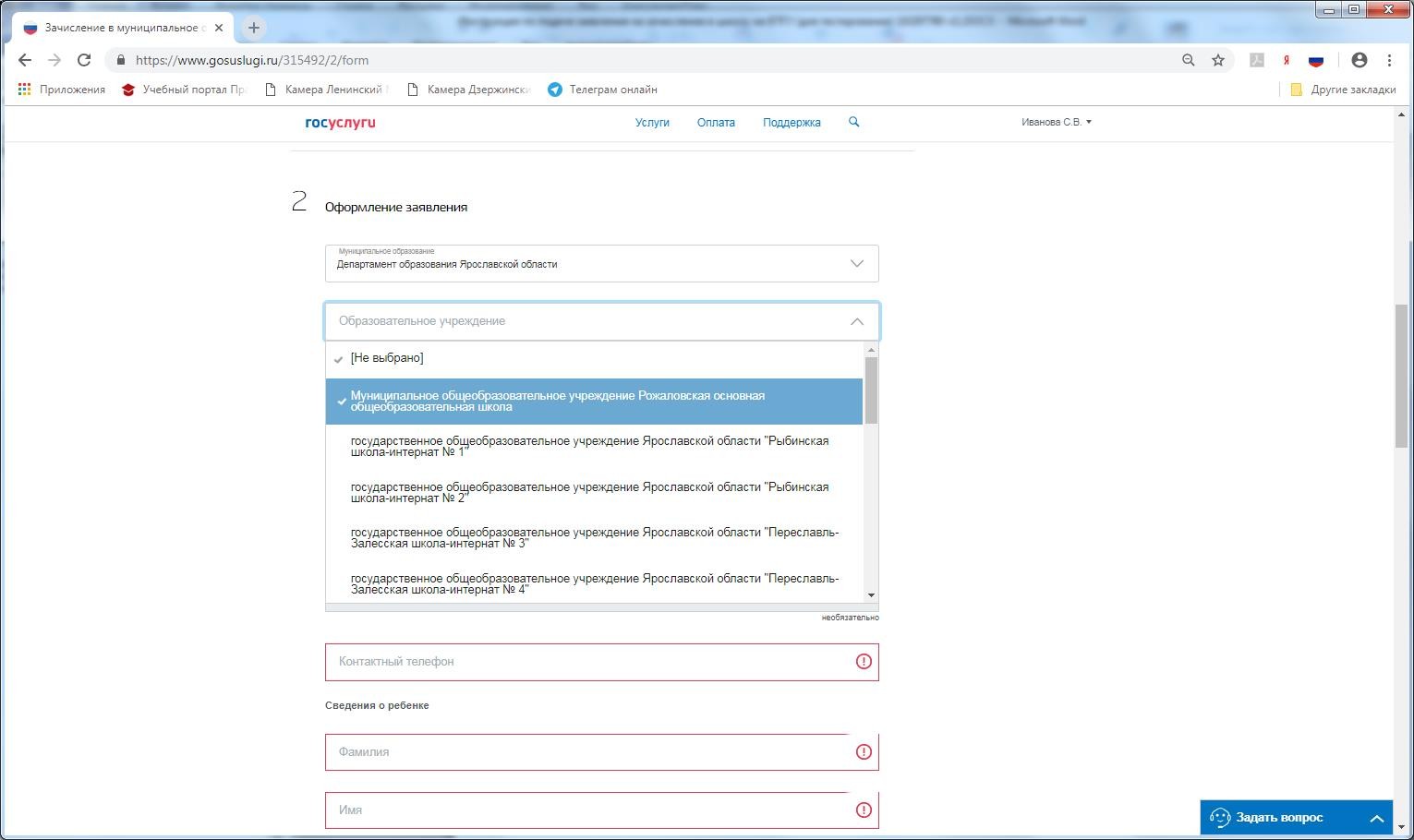 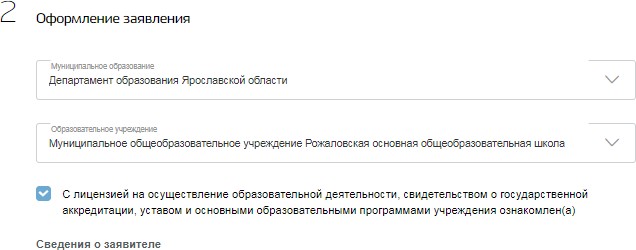 И отметить, что с лицензией ознакомлен(а).Заполнить информацию о заявителе и о ребенкеОбязательными являются следующие поля: ФИО заявителя, контактный телефон, ФИО ребенка, дата рождения ребенка, страна рождения, место рождения, адрес места жительства ребенка, номер класса и программа обучения.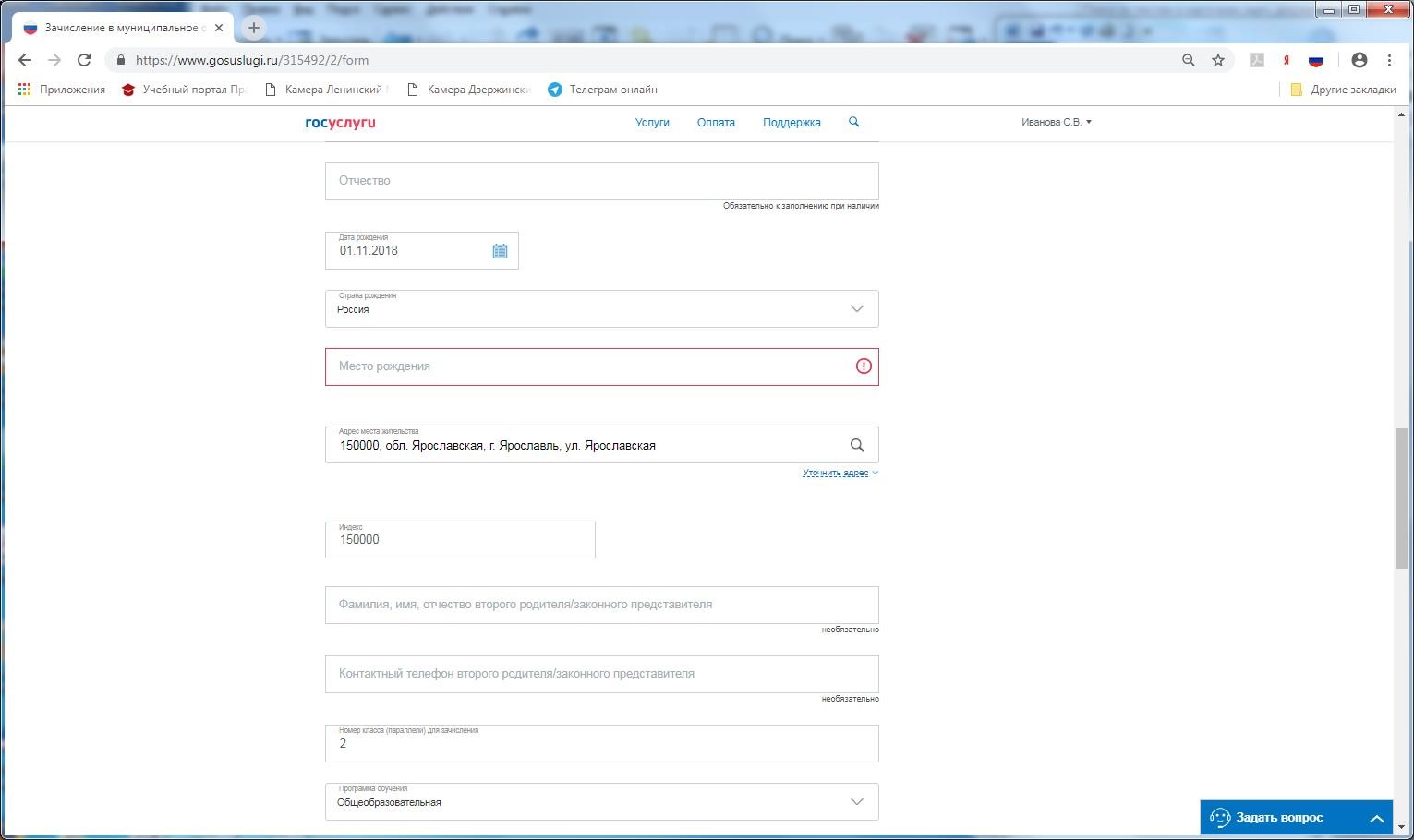 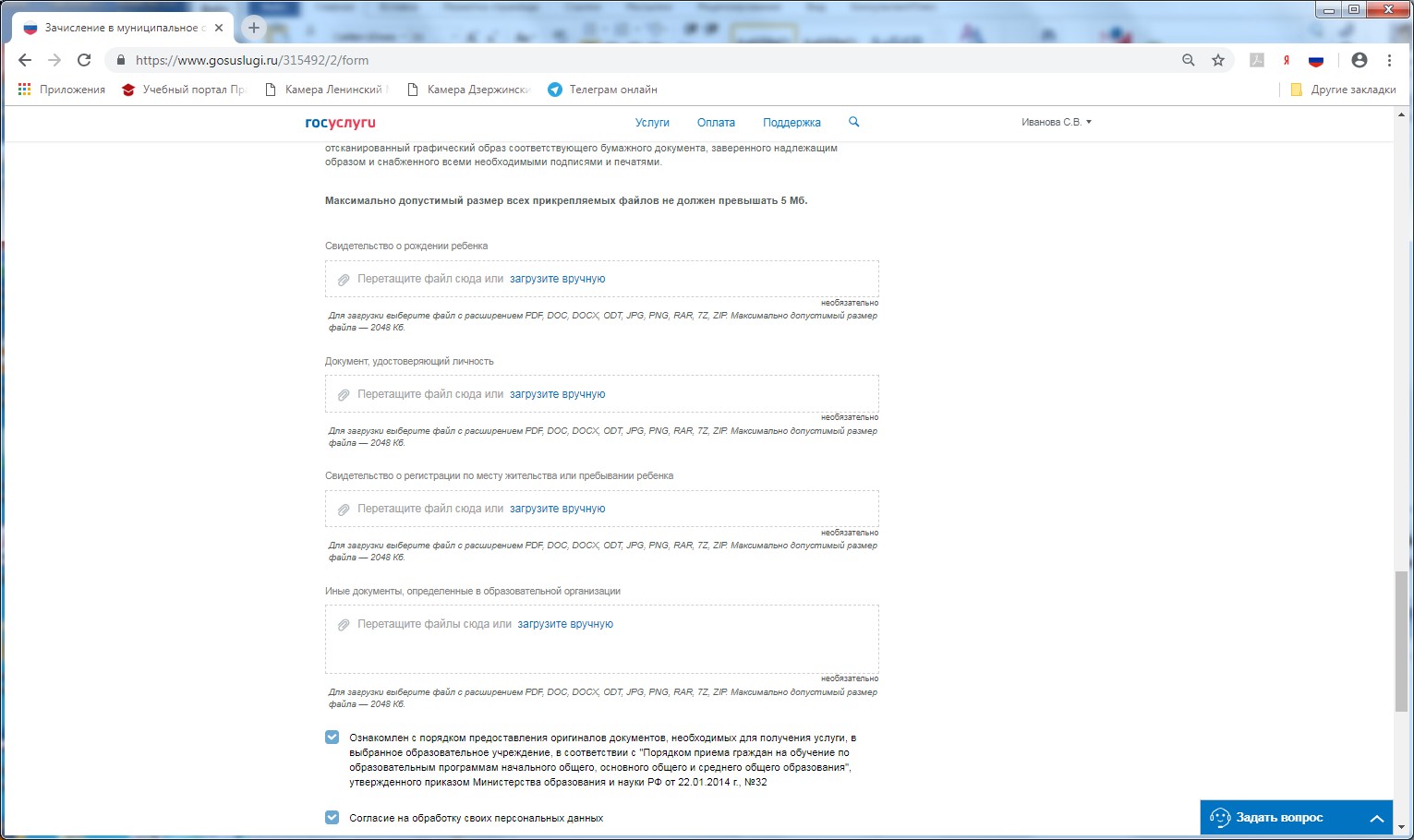 Ровно в назначенное время нажать на кнопку «Подать заявление». На экране будет выведена информация о заявлении: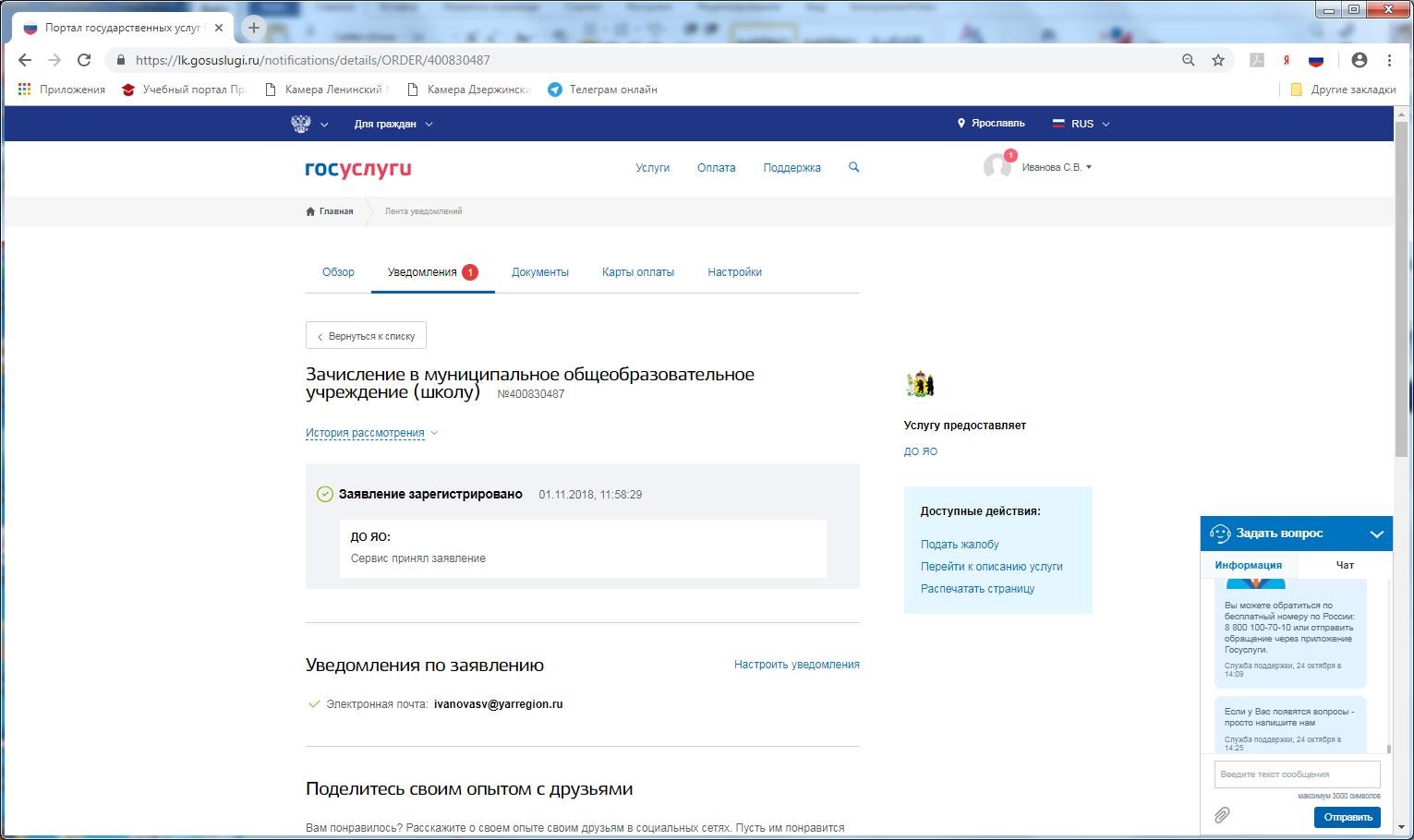 После нажатия на кнопку «Подать заявление» заявление будет принято порталом ЕПГУ и передано в ведомственную систему Ярославской области. Датой и временем подачи заявления считается дата и время подачи на ЕПГУ (нажатия кнопки «Подать заявление») и соответствует статусу заявления «Заявление в очереди на отправку».Посмотреть поданные заявления можно в личном кабинете в разделе «Уведомления»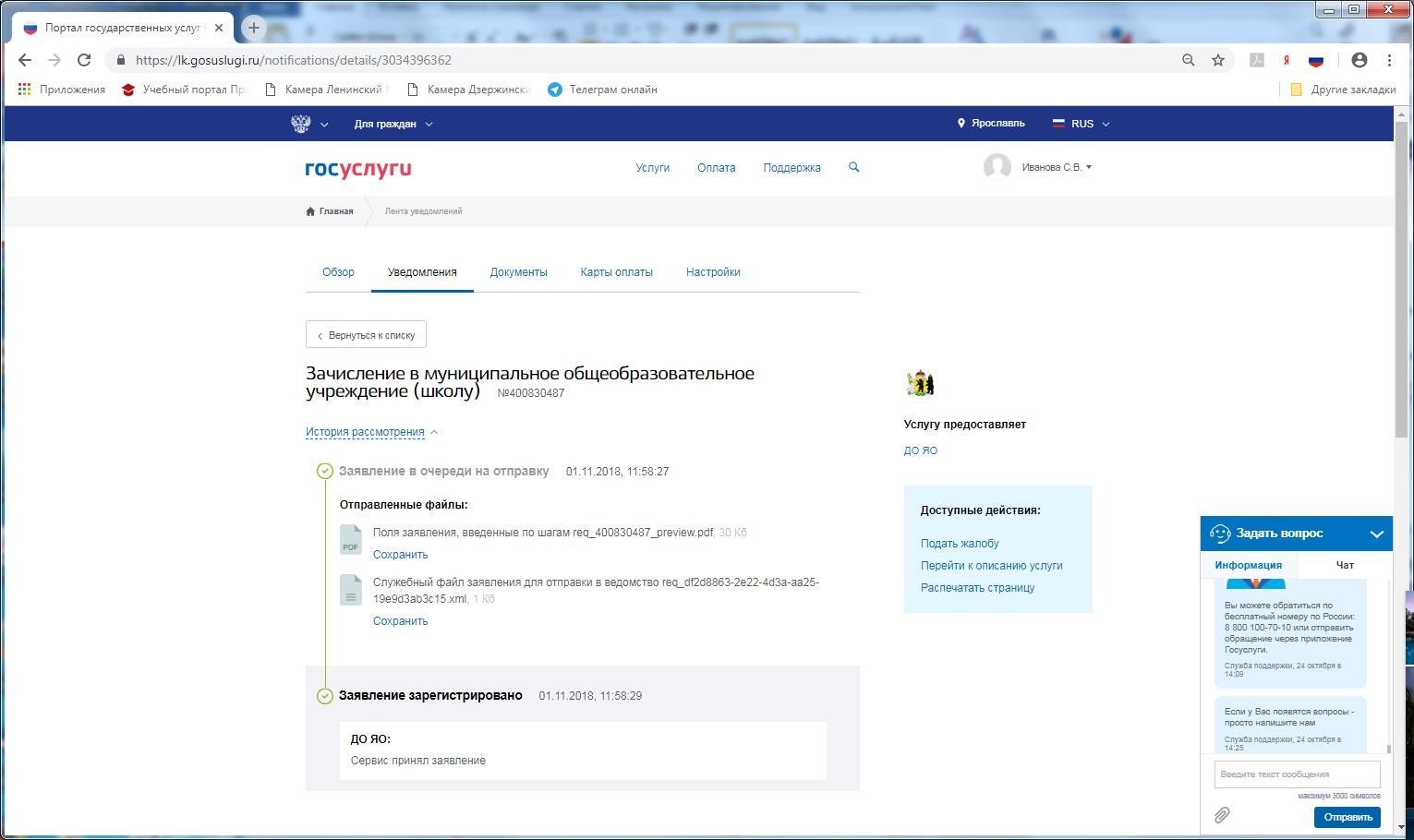 Если перейти по конкретному заявлению – можно посмотреть историю рассмотрения заявления.